L’ARVHA, Association pour la Recherche sur la Ville et l’Habitat, a lancé en 2021 la neuvième édition du « Prix des femmes architectes » avec le soutien  de la Région ile de France, du Conseil National de l’Ordre des Architectes, le Pavillon de l’Arsenal et de la ville de Paris . Pour le Prix 2021, l’ARVHA reçoit également le soutien de BNP PARIBAS Real Estate, Ciments Calcia, Unibail Rodamco, et COGEDIM ainsi que de Batiactu, de TEMA et du journal de l’architecte.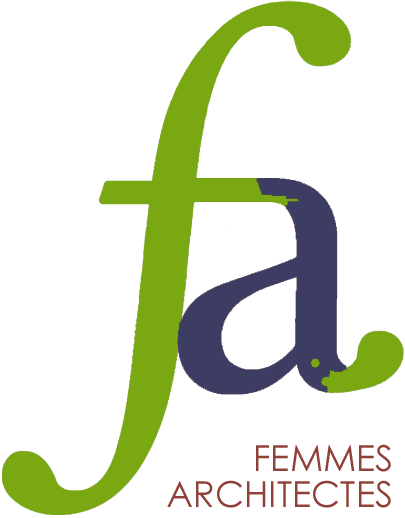 Ce prix a pour but de mettre en valeur les œuvres et les carrières de femmes architectes, afin que les jeunes femmes architectes puissent s’inspirer des modèles féminins existants, et d’encourager la parité dans une profession à forte dominante masculine.En 2020  le jury a attribué quatre prix et deux mentions spéciales : Prix Femme Architecte : Florence LIPSKY de LIPSKY ROLLET   Prix Œuvre originale : Cathrin TREBELJAHR   Mention spéciale œuvre originale   Sophie DENISSOF  Prix Jeune Femme Architecte :  OH !SOM architectes Prix international  ex equo Anna HERINGER et Benedetta TAGLIABUEEn 2020, La compétition a été ouverte du 1er juin au 30 septembre sous la présidence de Catherine GUYOT secrétaire générale de l’ARVHA et présidente de Women in Architecture France et de Spela HUKAR vice-présidente du jury et représentant de la chambre des architectes de Slovénie. Le jury s’est réuni le 31 Octobre 2020 pour désigner les lauréates de chaque prix. La cérémonie de remise du prix s’est déroulé en visio-conférence le 12 décembre 2020 devant plus de 200 Personnes en présentiel et 1500 en visio conférence . En raison de la COVID nous n’avions réuni que 6 personnes pour la remise du prix ; Catherine GUYOT pour l’ARVHA Sophie BERTHELIER lauréate du prix femme architecte 2017 et secrétaire générale de l’Académie d’architecture, et pour les lauréates Florence LIPSKY, femme architecte 2020 Marie FADE de OH !SOM Architectes lauréate jeune femme architecte 2020, Cathrin TREBELJAHR prix œuvre originale 2020  et Sophie DENISSOF mention spéciale œuvre originale 2020 . L’ensemble des membres du jury a été filmé pour donner leur vision du prix ainsi que la totalité des lauréates qui ont été filmées et postées sur la chaine YOU TUBE de l’arvha, sur la page LinkedIn de Catherine GUYOT ainsi que sur la page face book de l ‘ARVHA . En 2021, 482 candidatures  ont été examinées et ont présenté 1582 projets.En 2021, quatre prix ont décerné et une mention pour :Femme architecte primée pour ses projets réalisés – 3 à 5 ouvrages construits,Une œuvre originale réalisée par une femme architecte, et une mention spécialeJeune Femme architecte de moins de 40 ans primée pour ses projets – 3 à 5 projets réalisés ou nonPrix International 3 à 5 ouvrages construitsLe jury était composé de représentants de l’Ordre des Architectes National avec Elizabeth GOSSART, de Béatrice AUXENT présidente d’ARCHITECTUELLES , les lauréates du Prix 2020,  Florence LIPSKY lauréate femme architecte 2020, Marie FADE de OH !SOM architectes lauréate jeune femme architecte 2020; Cathrin TREBELJAHR lauréate œuvre originale 2020, de  Sophie DENISSOF de l’agence Castro Denissof Vice-présidente du jury, lauréate de la mention spéciale pour l’œuvre originale 2020, de Sophie BERTHELIER secrétaire générale de L’Académie d’Architecture et lauréate du prix femme architecte 2017,   Ioana PLESCA membre de l’UFAB Association des femmes architectes belges, Raquel DOS SENTOS membre de l’association des Femmes urbanistes de Belgique Women in Urbanism BE de Catherine GUYOT secrétaire Générale de l’ARVHA, Présidente de Women in Architecture et présidente du Jury .                                        Pour l’année 2021, les résultats sont les suivants :
Jeune Femme ArchitectePour la catégorie Jeune Femme Architecte, le prix est attribué à Eléonore MORAND  DEPEYRE MORAND ARCHITECTURES La mention spéciale est donnée à Marion TRIBOLET  TKMT architectesLe prix Œuvre Originale est attribué à Sara MARTIN CAMARA  pour son projet « la nouvelle comédie à Genève »FRES ARCHITECTES  laurent gravier+sara martin camara    La mention spéciale est donnée à Béatrice MOUTON  pour son projet « Salle d’audience des grands projets Palais de justice de Paris  »  Le Prix International Le prix est attribué à  Farshid MOUSSAVI pour son œuvre ( Angleterre). FARSHID MOUSSAVI  ARCHITECTURELe Femme ArchitecteLe Prix Femme Architecte est décerné à  Anne Françoise JUMEAU  pour son œuvre. Anne-Françoise JUMEAU ARCHITECTES / AFJA / PériphériquesL’ARVHA remercie l’ensemble des participants, lauréates ou non lauréates, les membres du jury pour leur investissement pour ce prix ainsi que Christine LECONTE présidente du conseil national de l’ordre des architectes,  , Elizabeth GOSSART du CNOA, Sophie DENISSOF  vice-présidente du jury, Sophie BERTHELIER lauréate 2017 du prix femme architecte et secrétaire générale de l’Académie d’Architecture , Florence LIPSKY de LIPSKY ROLLET membre titulaire de l’académie d’architecture et lauréate femme architecte 2020 du prix femme architecte, Cathrin TREBEJAHR lauréate 2020 prix œuvre originale et Marie FADE de  OH !SOM architectes lauréate jeune femme architecte 2020 , Béatrice AUXENT présidente d’Architecturelles Hauts-de-France et Ioana PLESCA Architecte membre de L’UFBA et Raquel DOS SANTOS représentant l’association WOMEN IN URBANISM en Belgique. 1582 œuvres présentées par 482 dossiers de femmes architectes sur le site web www.femmes-archi.orgContact :  Catherine GUYOT, directrice de l’ARVHA,
Présidente de Women in Architecture Fr
Courriel : equal@arvha.org                                                                                                        
Maison des Associations
5, 7 rue Perrée 75003 Paris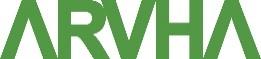 Fixe 09 84 04 39 73 Portable : 07 50 14 90 37 